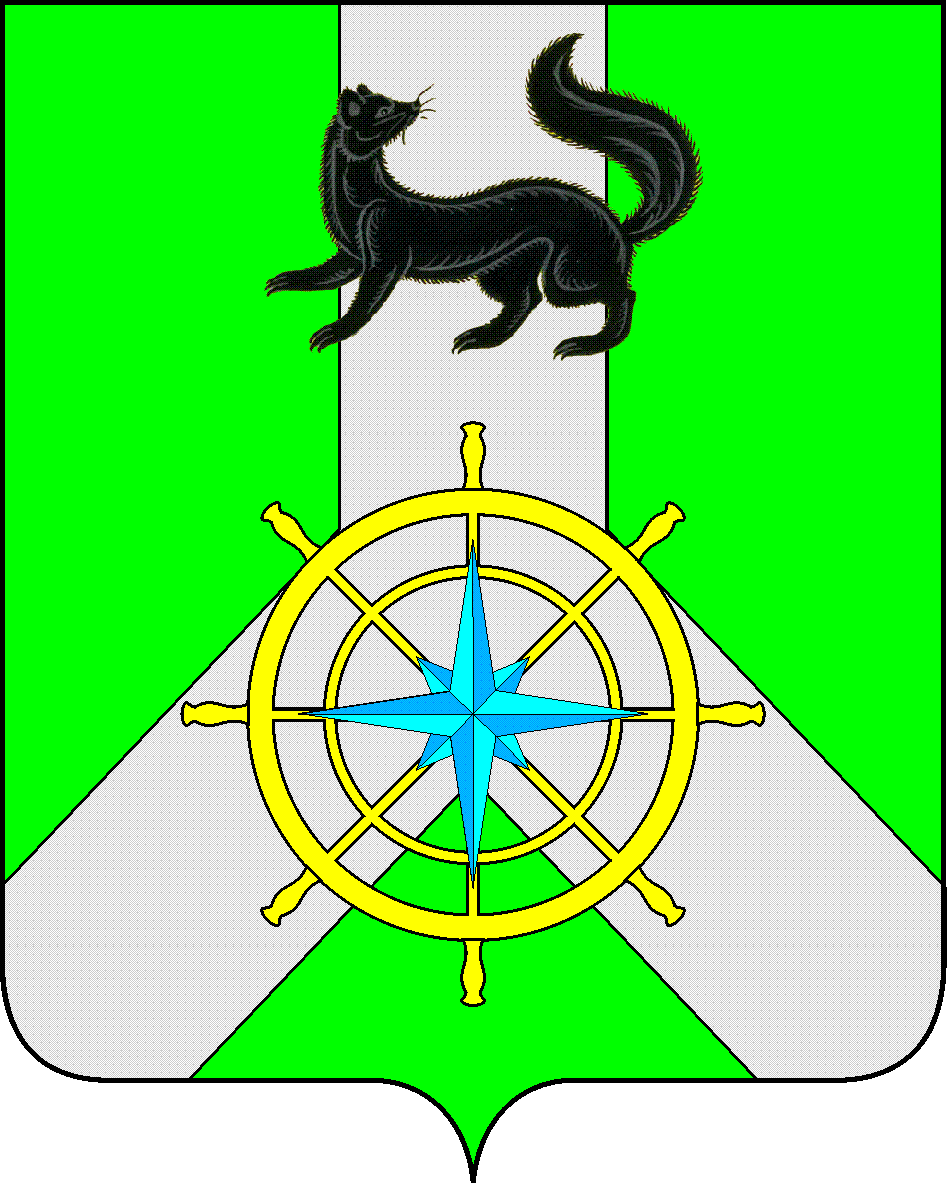 Р О С С И Й С К А Я   Ф Е Д Е Р А Ц И ЯИ Р К У Т С К А Я   О Б Л А С Т ЬК И Р Е Н С К И Й   М У Н И Ц И П А Л Ь Н Ы Й   Р А Й О НА Д М И Н И С Т Р А Ц И Я П О С Т А Н О В Л Е Н И Е	      В соответствии с Федеральным Законом от 06 октября 2003 года № 131- ФЗ «Об общих принципах организации местного самоуправления  в Российской Федерации», статьи 43 Устава муниципального образования Киренский район, Положением  о порядке принятии  решений о разработке, реализации и оценке эффективности муниципальных программ Киренского района, утвержденный постановлением администрации Киренского муниципального района от 04.09.2013г. №690, с изменениями, внесенными постановлениями от 06.03.2014г. №206, от 19.09.2014г. №996, от 18.02.2015г. №145, от 05.03.2015г. №199П О С Т А Н О В Л Я Ю:   1. Внести изменения в план мероприятий по реализации муниципальной программы Киренского района «Развитие образования на 2015-2017 годы», утвержденного постановлением от 25.12.2014 года № 1407, с изменениями от 07.04.2015г. № 249 (прилагается). Изменения применительно к отчету за 2 квартал 2015 года.   2. Контроль над исполнением настоящего постановления возложить на начальника управления образования Киренского муниципального района Стрелкову Л.П.    3. Настоящее постановление опубликовать в Бюллетене нормативно-правовых актов Киренского муниципального района «Киренский районный вестник» и разместить на официальном сайте администрации Киренского муниципального района.   4. Настоящее постановление вступает в силу с момента опубликования.  Мэр  района		                                                                                                   К.В. СвистелинОт  23.07. 2015 года                    №  479   г.Киренск       О внесении изменений в план мероприятий по реализации муниципальной программы Киренского района «Развитие образования на 2015-2017 годы» УтвержденоПостановлением администрации Киренского муниципального районаот  25 декабря 2015  №  1407, с изменением от 07.04.2015 г. № 249, от 23.07.2015 №479 УтвержденоПостановлением администрации Киренского муниципального районаот  25 декабря 2015  №  1407, с изменением от 07.04.2015 г. № 249, от 23.07.2015 №479 УтвержденоПостановлением администрации Киренского муниципального районаот  25 декабря 2015  №  1407, с изменением от 07.04.2015 г. № 249, от 23.07.2015 №479 УтвержденоПостановлением администрации Киренского муниципального районаот  25 декабря 2015  №  1407, с изменением от 07.04.2015 г. № 249, от 23.07.2015 №479 УтвержденоПостановлением администрации Киренского муниципального районаот  25 декабря 2015  №  1407, с изменением от 07.04.2015 г. № 249, от 23.07.2015 №479 УтвержденоПостановлением администрации Киренского муниципального районаот  25 декабря 2015  №  1407, с изменением от 07.04.2015 г. № 249, от 23.07.2015 №479 УтвержденоПостановлением администрации Киренского муниципального районаот  25 декабря 2015  №  1407, с изменением от 07.04.2015 г. № 249, от 23.07.2015 №479 УтвержденоПостановлением администрации Киренского муниципального районаот  25 декабря 2015  №  1407, с изменением от 07.04.2015 г. № 249, от 23.07.2015 №479ПЛАН МЕРОПРИЯТИЙ ПО РЕАЛИЗАЦИИ МУНИЦИПАЛЬНОЙ  ПРОГРАММЫПЛАН МЕРОПРИЯТИЙ ПО РЕАЛИЗАЦИИ МУНИЦИПАЛЬНОЙ  ПРОГРАММЫПЛАН МЕРОПРИЯТИЙ ПО РЕАЛИЗАЦИИ МУНИЦИПАЛЬНОЙ  ПРОГРАММЫПЛАН МЕРОПРИЯТИЙ ПО РЕАЛИЗАЦИИ МУНИЦИПАЛЬНОЙ  ПРОГРАММЫПЛАН МЕРОПРИЯТИЙ ПО РЕАЛИЗАЦИИ МУНИЦИПАЛЬНОЙ  ПРОГРАММЫПЛАН МЕРОПРИЯТИЙ ПО РЕАЛИЗАЦИИ МУНИЦИПАЛЬНОЙ  ПРОГРАММЫПЛАН МЕРОПРИЯТИЙ ПО РЕАЛИЗАЦИИ МУНИЦИПАЛЬНОЙ  ПРОГРАММЫПЛАН МЕРОПРИЯТИЙ ПО РЕАЛИЗАЦИИ МУНИЦИПАЛЬНОЙ  ПРОГРАММЫКИРЕНСКОГО РАЙОНА «Развитие образования на 2015 – 2017 годы» на 2015 годКИРЕНСКОГО РАЙОНА «Развитие образования на 2015 – 2017 годы» на 2015 годКИРЕНСКОГО РАЙОНА «Развитие образования на 2015 – 2017 годы» на 2015 годКИРЕНСКОГО РАЙОНА «Развитие образования на 2015 – 2017 годы» на 2015 годКИРЕНСКОГО РАЙОНА «Развитие образования на 2015 – 2017 годы» на 2015 годКИРЕНСКОГО РАЙОНА «Развитие образования на 2015 – 2017 годы» на 2015 годКИРЕНСКОГО РАЙОНА «Развитие образования на 2015 – 2017 годы» на 2015 годКИРЕНСКОГО РАЙОНА «Развитие образования на 2015 – 2017 годы» на 2015 год№ п/пНаименование подпрограммы муниципальной программы, ведомственной целевой программы, основного мероприятия, мероприятияОтветственный исполнительСрок реализации Срок реализации Наименование показателя объема мероприятияЗначения показателя объема мероприятия (очередной год)Объем ресурсного обеспечения (очередной год), тыс. руб.№ п/пНаименование подпрограммы муниципальной программы, ведомственной целевой программы, основного мероприятия, мероприятияОтветственный исполнительс (месяц/ год)по (месяц/ год)Наименование показателя объема мероприятияЗначения показателя объема мероприятия (очередной год)Объем ресурсного обеспечения (очередной год), тыс. руб.123456781Подпрограмма 1Администрация Киренского муниципального района; Управление образования администрации Киренского муниципального районаXXХХ191684,81«Повышение эффективности систем дошкольного образования Киренского района»Администрация Киренского муниципального района; Управление образования администрации Киренского муниципального районаXXХХ191684,82Основное мероприятие 1. 1Министерство образования Иркутской области; Управление образования администрации Киренского муниципального района.01.201512.2015осуществление мероприятия (1-да, 0-нет)002Реализация программы «Электронная очередь»Министерство образования Иркутской области; Управление образования администрации Киренского муниципального района.01.201512.2015осуществление мероприятия (1-да, 0-нет)003Основное мероприятие 1.2Администрация Киренского муниципального района;  Управление образования администрации Киренского муниципального района;  ДОО Киренского района01.201512.2015количество ОО183Закупка оборудования и мягкого инвентаря в ДОО Киренского района.Администрация Киренского муниципального района;  Управление образования администрации Киренского муниципального района;  ДОО Киренского района01.201512.2015количество ОО18253,23Мероприятие 1.2.1. Оборудование медицинских кабинетов согласно новым требованиям САН ПИНАдминистрация Киренского муниципального района;  Управление образования администрации Киренского муниципального района;  ДОО Киренского района01.201512.2015количество ОО18503Мероприятие 1.2.2. Приобретение мягкого инвентаря во все ДОУ районаАдминистрация Киренского муниципального района;  Управление образования администрации Киренского муниципального района;  ДОО Киренского района01.201512.2015количество ОО18203,24Основное мероприятие 1.3.  Реализация основной образовательной программы по дошкольному образованию в рамках ФГОСМинистерство образования Иркутской области учредитель - Администрация Киренского муниципального района;  Управление образования администрации Киренского муниципального района; Дошкольные образовательные организации Киренского района01.201512.2015количество ОО22191155,541.3.1. Расходы на содержание ДОО  Киренского муниципального районаМинистерство образования Иркутской области учредитель - Администрация Киренского муниципального района;  Управление образования администрации Киренского муниципального района; Дошкольные образовательные организации Киренского района01.201512.2015количество ОО2219042741.3.2. Методическое обеспечение воспитательно-образовательного процесса  во всех ДОУ  района в рамках ФГОСМинистерство образования Иркутской области учредитель - Администрация Киренского муниципального района;  Управление образования администрации Киренского муниципального района; Дошкольные образовательные организации Киренского района01.201512.2015количество ОО22728,55Основное мероприятие  1.4.       Курсовая переподготовка педагогических коллективов всех дошкольных образовательных организаций   районаАдминистрация Киренского муниципального района; Управление образования администрации Киренского муниципального района; ДОУ Киренского района01.201512.2015количество18286Основное мероприятие 1.5. Обеспечение противопожарной безопасности во всех ДОО района.Управление образования администрации Киренского муниципального района; руководители ДОУ;01.201512.2015количество ОО18144,7961.5.1. Заправка, замена огнетушителей, ремонт системы АПС, ремонт и замена дымоуловителей)Управление образования администрации Киренского муниципального района.01.201512.2015количество ОО18144,797Основное мероприятие  1.6.Управление образования администрации Киренского муниципального района.01.201512.2015количество конкурсов3557Организация  конкурсных   мероприятий Управление образования администрации Киренского муниципального района.01.201512.2015количество конкурсов3558Основное предприятие 1.7.Управление образования администрации Киренского муниципального района.01.201512.2015количество ОО1848,38Установка видеонаблюдения во всех дошкольных образовательных организацияхУправление образования администрации Киренского муниципального района.01.201512.2015количество ОО1848,39Подпрограмма 2 Повышение эффективности образовательных систем, обеспечивающих современное качество общего образования  Киренского районаУправление образования администрации Киренского муниципального района во взаимодействии с ОО  XXХХ291410,799Подпрограмма 2 Повышение эффективности образовательных систем, обеспечивающих современное качество общего образования  Киренского районаМКОУ СОШ № 1 (соисполнитель)XXXX35709,9610Основное мероприятие  2.1 Обеспечение  деятельности общеобразовательных учреждений Киренского районаУправление образования администрации Киренского муниципального района01.201512.2015ХХ284985,610Основное мероприятие  2.1 Обеспечение  деятельности общеобразовательных учреждений Киренского районаМКОУ СОШ № 1 (соисполнитель)01.201512.2015ХХ33383,9611Заработная плата  Управление образования администрации Киренского муниципального района во взаимодействии с ОО  01.201512.2015количество организаций15190839,3311Заработная плата  МКОУ СОШ № 1 (соисполнитель)01.201512.2015количество организаций122338,812Начисления на выплаты по оплате труда Управление образования администрации Киренского муниципального района во взаимодействии с ОО 01.201512.2015количество организаций1557634,8412Начисления на выплаты по оплате труда МКОУ СОШ № 1 (соисполнитель)01.201512.2015количество организаций16745,1613Прочие выплаты  (оплата проезда в отпуск и обратно, суточные)Управление образования администрации Киренского муниципального района во взаимодействии с ОО01.201512.2015количество организаций15606,0513Прочие выплаты  (оплата проезда в отпуск и обратно, суточные)МКОУ СОШ № 1 (соисполнитель)01.201512.2015количество организаций110014Услуги связи Управление образования администрации Киренского муниципального района во взаимодействии с ОО01.201512.2015количество организаций15795,6814Услуги связи МКОУ СОШ № 1 (соисполнитель)01.201512.2015количество организаций110415Транспортные услуги Управление образования администрации Киренского муниципального района во взаимодействии с ОО01.201512.2015количество организаций15309,7715Транспортные услуги МКОУ СОШ № 1 (соисполнитель)01.201512.2015количество организаций15616Коммунальные услуги Управление образования администрации Киренского муниципального района во взаимодействии с ОО01.201512.2015количество организаций1521065,116Коммунальные услуги МКОУ СОШ № 1 (соисполнитель)01.201512.2015количество организаций12800,1517Услуги по содержанию имуществаУправление образования администрации Киренского муниципального района во взаимодействии с ОО 01.201512.2015количество организаций1528517Услуги по содержанию имуществаМКОУ СОШ № 1 (соисполнитель)01.201512.2015количество организаций120018Арендная плата за пользование имуществом Управление образования администрации Киренского муниципального района во взаимодействии с ОО01.201512.2015количество организаций4360,719Прочие работы, услуги для государственных нужд Управление образования администрации Киренского муниципального района во взаимодействии с ОО01.201512.2015количество организаций151718,7519Прочие работы, услуги для государственных нужд МКОУ СОШ № 1 (соисполнитель)01.201512.2015количество организаций1319,1520Увеличение стоимости  материальных запасовУправление образования администрации Киренского муниципального района во взаимодействии с ОО01.201512.2015количество организаций15872720Увеличение стоимости  материальных запасовМКОУ СОШ № 1 (соисполнитель)01.201512.2015количество организаций16021Увеличение стоимости основных средствУправление образования администрации Киренского муниципального района во взаимодействии с ОО01.201512.2015количество организаций152250,6421Увеличение стоимости основных средствМКОУ СОШ № 1 (соисполнитель)01.201512.2015количество организаций1658,722Прочие расходы Управление образования администрации Киренского муниципального района во взаимодействии с ОО01.201512.2015количество организаций15392,6922Прочие расходы МКОУ СОШ № 1 (соисполнитель)01.201512.2015количество организаций1223Основное мероприятие 2.2 Развитие педагогических кадровУправление образования администрации Киренского муниципального районаХХХХ49,524Мероприятие 2.2.4 Поощрение участников конкурсов профессионального мастерства: «Учитель года», «Воспитатель года».Управление образования администрации Киренского муниципального района Руководители ОО01.201503.2015Количество участников79,525Мероприятие 2.2.5 Участие в региональных конкурсах профессионального мастерства: «Учитель года», «Воспитатель года».Управление образования администрации Киренского муниципального района Руководители ОО03.201504.2015Количество участников21526Мероприятие 2.2.6 Участие в областном форуме «Образование Приангарья».Управление образования администрации Киренского муниципального района Руководители ОО03.201504.2015Количество участников51527Мероприятие 2.2.7 Проведение районных семинаров, конференций, конкурсов.Управление образования администрации Киренского муниципального района Руководители ОО01.201512.2015Количество участников1001028Основное мероприятие 2.3 Создание безопасных условий пребывания  детей в образовательных учрежденияхУправление образования администрации Киренского муниципального районаХХХХ1070,9529Мероприятие 2.3.1 Запчасти и прочие ГСМ Управление образования администрации Киренского муниципального района Руководители ОО01.201512.2015количество автобусов8456,730Установка системы видеонаблюдениеУправление образования администрации Киренского муниципального района01.201512.2015количество организаций1555,2530Установка системы видеонаблюдениеРуководители ОО01.201512.2015количество организаций1555,2531Текущий ремонт здания МКОУ СОШ п.АлексеевскУправление образования администрации Киренского муниципального района01.201512.2015количество организаций155931Текущий ремонт здания МКОУ СОШ п.АлексеевскРуководители ОО01.201512.2015количество организаций155932Основное мероприятие 2.4. Укрепление материально-технической базыУправление образования администрации Киренского муниципального района Руководители ООХХХХ629,7933Мероприятие 2.4.3 Приобретение прочих материалов для хозяйственных нуждУправление образования администрации Киренского муниципального района Руководители ОО01.201512.2015количество организаций15541,7933Мероприятие 2.4.3 Приобретение прочих материалов для хозяйственных нуждМКОУ СОШ №1 г.Киренска (соисполнитель)01.201512.2015количество организаций18834ВЦП 1.1.  «Совершенствование школьного питания»Управление образования администрации Киренского муниципального районаXXXX502135Основное мероприятие  1.5. Организация горячего питания учащихся за счет местного бюджета (бюджет +родительская плата) Управление образования администрации Киренского муниципального района во взаимодействии с ОО 01.201512.2015количество человек1904377335Основное мероприятие  1.5. Организация горячего питания учащихся за счет местного бюджета (бюджет +родительская плата) МКОУ СОШ № 1 (соисполнитель)01.201512.2015количество человек499124836ВЦП 1.2. «Дети Приангарья»Управление образования администрации Киренского муниципального района во взаимодействии с ООХХХХ037Основное мероприятие 2.5. "Доступная среда для инвалидов и других маломобильных групп населения"Управление образования администрации Киренского муниципального района во взаимодействии с ООХХХХ1980,037Основное мероприятие 2.5. "Доступная среда для инвалидов и других маломобильных групп населения"Управление образования администрации Киренского муниципального района во взаимодействии с ОО01.201512.2015количество участников1990,037Основное мероприятие 2.5. "Доступная среда для инвалидов и других маломобильных групп населения"МКОУ СОШ № 1 (соисполнитель)01.201612.2016количество участников1990,038Подпрограмма № 3МАОУ ДОД ДЮЦ «Гармония»XXXX35848,538«Развитие  МАОУ ДОД ДЮЦ «Гармония»МАОУ ДОД ДЮЦ «Гармония»XXXX35848,539Основное мероприятие 1.1.МАОУ ДОД ДЮЦ «Гармония»01.201512.2015осуществление мероприятия (1-да, 0-нет)135848,539Реализация программ дополнительного образования детей  МАОУ ДОД ДЮЦ «Гармония»МАОУ ДОД ДЮЦ «Гармония»01.201512.2015осуществление мероприятия (1-да, 0-нет)135848,540Подпрограмма № 4 Администрация Киренского муниципального района МКОУ ДОД «ДШИ им. А.В.Кузакова г.Киренска»XXXX9233,540«Развитие  МКОУ ДОД    «ДШИ им. А.В.Кузакова г. Киренска»Администрация Киренского муниципального района МКОУ ДОД «ДШИ им. А.В.Кузакова г.Киренска»XXXX9233,541Основное мероприятие 4.1.Администрация Киренского муниципального района01.201512.2015XX8904,341Реализация программ дополнительного образования детей   Администрация Киренского муниципального района01.201512.2015XX8904,342Приобретение и доставка топлива и ГСМ Администрация Киренского муниципального района01.201512.2015ХХ043Основное мероприятие 4.2Администрация Киренского муниципального района МКОУ ДОД «ДШИ им. А.В.Кузакова г.Киренска»01.201512.2015ХХ4,043Текущий ремонт здания, закрепленного за МКОУ ДОД «ДШИ им.А.В. Кузакова г.Киренска на праве оперативного управленияАдминистрация Киренского муниципального района МКОУ ДОД «ДШИ им. А.В.Кузакова г.Киренска»01.201512.2015ХХ4,044Основное мероприятие 4.3Администрация Киренского муниципального района01.201512.2015количество зданий1207,344Приобретение оборудования, материаловАдминистрация Киренского муниципального района01.201512.2015количество зданий1207,345Основное мероприятие 4.4МКОУ ДОД «ДШИ им. А.В.Кузакова г. Киренска»01.201512.2015количество человек2060,545Организация участия учащихся  и преподавателей в различного уровня олимпиадах, конференциях, фестивалях, конкурсах, выставках акциях и других мероприятиях по направлениям дополнительного образования (в том числе в рамках ведомственной целевой программы «Одаренные дети»)МКОУ ДОД «ДШИ им. А.В.Кузакова г. Киренска»01.201512.2015количество человек2060,546Основное мероприятие  4.5Администрация Киренского муниципального района;01.201512.2015количество человек457,446Организация обучения преподавателей на курсах повышения  квалификации  Администрация Киренского муниципального района;01.201512.2015количество человек457,447Подпрограмма № 5 «Удовлетворение потребности в строительстве и капитальном ремонте образовательных учреждений в Киренском районе»Администрация Киренского муниципального района; Управление образования администрации Киренского муниципального  районаХХХХ048Подпрограмма № 6 Управление образования администрации Киренского муниципального  района XXХХ2278,348«Организация и обеспечение отдыха и оздоровления детей Киренского района»Управление образования администрации Киренского муниципального  района XXХХ2278,349Основное мероприятие  6.1 Организация отдыха детейУправление образования администрации Киренского муниципального района во взаимодействии с ОО 01.201512.2015ХХ2268,150Мероприятие  6.1.1. Оздоровление детей в лагерях дневного пребывания Управление образования администрации Киренского муниципального района Руководители ОО05.201506.2015Количество детей, чел4601676,3551Мероприятие 6.1.2.Оздоровление детей в лагерях круглосуточного пребывания Управление образования администрации Киренского муниципального района Руководители ОО05.201508.2015Количество детей, чел75052Мероприятие 6.1.3. Организация  работы производственных бригадУправление образования администрации Киренского муниципального района Руководители ОО05.201506.2015Количество детей, чел50182,4353Мероприятие 6. Проведение различных мероприятий, конкурсов, слетовУправление образования администрации Киренского муниципального района Руководители ОО09.201510.2015Количество участников, организаций10409,354Основное мероприятие  6.2Управление образования администрации Киренского муниципального района01.201512.2015ХХ10,1554Создание безопасных условий в оздоровительных организацияхУправление образования администрации Киренского муниципального района01.201512.2015ХХ10,1555Мероприятие 6.2.1. Проведение дератизации, дезинсекции в лагерях дневного пребывания  Управление образования администрации Киренского муниципального района05.201506.2015Количество организаций1010,1555Мероприятие 6.2.1. Проведение дератизации, дезинсекции в лагерях дневного пребывания  Руководители ОО05.201506.2015Количество организаций1010,1556Мероприятие 6.2.2.  Проведение противопожарных мероприятий в лагерях дневного пребывания Управление образования администрации Киренского муниципального района05.201506.2015Количество организаций10056Мероприятие 6.2.2.  Проведение противопожарных мероприятий в лагерях дневного пребывания Руководители ОО05.201506.2015Количество организаций10057Мероприятие 6.2.3. Санитарно-гигиеническое обучение для работников лагерей дневного пребыванияУправление образования администрации Киренского муниципального района05.201506.2015Количество организаций10057Мероприятие 6.2.3. Санитарно-гигиеническое обучение для работников лагерей дневного пребыванияРуководители ОО05.201506.2015Количество организаций10058Подпрограмма № 7  «Обеспечение реализации муниципальной программы и прочие мероприятия в области образования»Управление образования администрации Киренского муниципального районаXXXX41034,0259Основное мероприятие 7.1.Управление образования администрации Киренского муниципального района01.201512.2015осуществление мероприятия (1-да, 0-нет)132255,0259Обеспечение деятельности Управления образования Киренского муниципального районаУправление образования администрации Киренского муниципального района01.201512.2015осуществление мероприятия (1-да, 0-нет)132255,0260Основное мероприятие 7.2. МКУ «Центр развития образования»01.201512.2015осуществление мероприятия (1-да, 0-нет)18779,0060Обеспечение деятельности МКУ «Центр развития образования»МКУ «Центр развития образования»01.201512.2015осуществление мероприятия (1-да, 0-нет)18779,0061ИТОГО по муниципальной программеИТОГО по муниципальной программеИТОГО по муниципальной программеИТОГО по муниципальной программеИТОГО по муниципальной программеИТОГО по муниципальной программе607199,8